ТОМСКАЯ ОБЛАСТЬМОЛЧАНОВСКИЙ РАЙОНСОВЕТ МОГОЧИНСКОГО СЕЛЬСКОГО ПОСЕЛЕНИЯРЕШЕНИЕ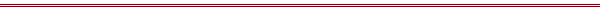 от 11 марта 2020г.  		                			                      	  № 84ас. МогочиноО внесении изменений в решение Совета Могочинского сельского поселенияот 29.11.2013 № 50 «Об утверждении Генерального плана и правил землепользования и застройки муниципального образования Могочинского сельского поселения Молчановского района Томской области»В соответствии ст. 33 Градостроительным кодексом Российской Федерации, Федеральным законом от 06 октября 2003 г. № 131-ФЗ «Об общих принципах организации местного самоуправления в Российской Федерации», Уставом муниципального образования, утвержденным решением Совета Могочинского сельского поселения от 22.07.2015 г., Правилами землепользования и застройки Могочинского сельского поселения Молчановского района Томской области, утвержденными решением Совета от 29.11.2013 г. № 50.Совет Могочинского сельского поселения РЕШИЛ:Внести изменения в решение Совета Могочинского сельского поселения от 29.11.2013 № 50 «Об утверждении Генерального плана и правил землепользования и застройки муниципального образования Могочинского сельского поселения Молчановского района Томской области» согласно приложению.2. Опубликовать настоящее решение в официальном печатном издании «Информационный бюллетень» и разместить на официальном сайте муниципального образования Могочинское сельское поселение по адресу (http://www.mogochino.ru/).3. Контроль над исполнением настоящего решения возложить на контрольно-правовой комитет Совета Могочинского сельского поселения.4. Настоящее Решение вступает в силу со дня его официального опубликования.Председатель Совета Могочинского сельского поселения, Глава Могочинского сельского поселения			      А.В. Детлуков                                                                                            Приложение                                                                                                     к Решению Совета                                                                                            Могочинского сельского поселения        № 84а от «11 » марта 2020 г.Изменение в решение Совета Могочинского сельского поселения         Внести  в Генеральный плана и правила землепользования и застройки муниципального образования Могочинского сельского поселения Молчановского района Томской области изменение в части отнесения земельного участка, находящегося в границах территориальной зоны сельскохозяйственного использования (индекс «СХ1»), с кадастровым номером 70:10:0100022:174 (адрес: Российская Федерация, Томская область, Молчановский  муниципальный район, Могочинское сельское поселение, ориентировочно 2700 метров на северо - восток по ул. Гагарина 10) к  производственной  зоне («ПЗ»).Изменить территориальную зону СХ1 на ПЗ.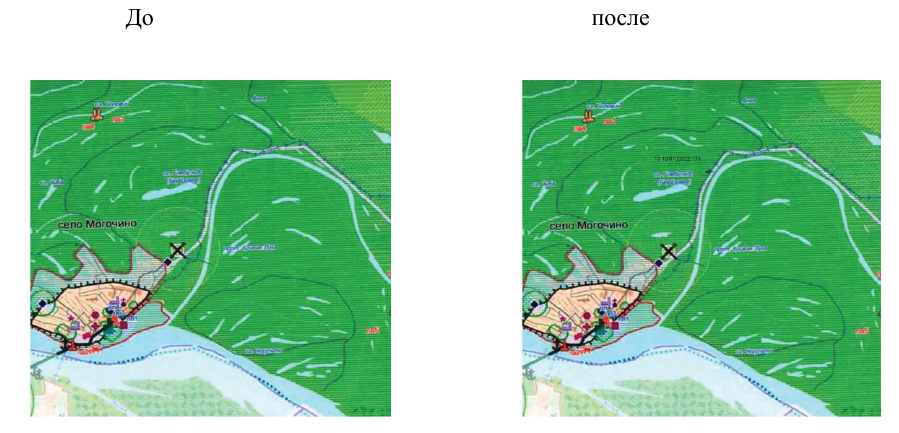 